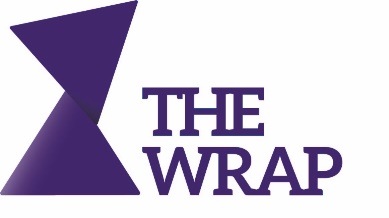 Safety PlanSafety planning might be useful if you are in a relationship where your partner could be violent or abusive. It is very important that you know that this is never your fault and there is nothing you do to cause it. However, there are some things that you can to do keep yourself (and others) safe if it does happen. What is a safety plan?A safety plan can help you to plan how to protect yourself if you find yourself at risk of harm. You can use a safety plan to think in advance about what might happen and how you can protect yourself. How do I make a safety plan?Below is a template – it is important that the plan is personalized to you so that it is relevant. Try to complete this with someone you trust who can help and support you as you fill it out. What next?When you have completed the plan, it might be helpful to keep a copy for yourself somewhere safe. It might also be useful to give a copy to a trusted adult. You may need to think about how you will prevent your partner from seeing this plan. This might need to be just for you. 